ОЙН АНГИЙН МОД ҮРЖҮҮЛГИЙН ХУУЧИН ТАЛБАЙН УСАЛГААНЫ СИСТЕМ, ШААРДЛАГАТАЙ ТОНОГ ТӨХӨӨРӨМЖ НИЙЛҮҮЛЭХ ТЕХНИКИЙН ТОДОРХОЙЛОЛТ Өмнөговь аймгийн Цогт-Овоо сумын Ойн ангийн мод үржүүлгийн талбай болон “Тооройн төгөл”-ийн талбайд дээрх тоног төхөөрөмжийг угсарч, суурилуулж хүлээлгэж өгнө. Жич: Ачаа тээвэр, угсарч суурилуулах зардал нийт үнийн саналд багтсан болно. №НЭР ТӨРӨЛТОО ШИРХЭГЗУРАГҮЗҮҮЛЭЛТ1Ус хуримтлуулах ёмкост 2ш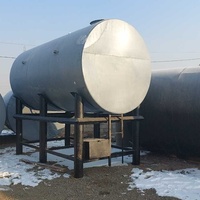 Ус нөөцлөх зориулалтын 30 тoнноос багагүй багтаамжтай төмөр хийцлэлтэй, Битүүмжилсэн тагтай, Дээш гарах төмөр шаттай,  Ханын зузаан 5мм-с багагүй, Бүх жинг даахуйц бат бөх тулгуур 1.5 метрээс багагүй өндөр хөлтэй байх.2Ус шахах насосс2ш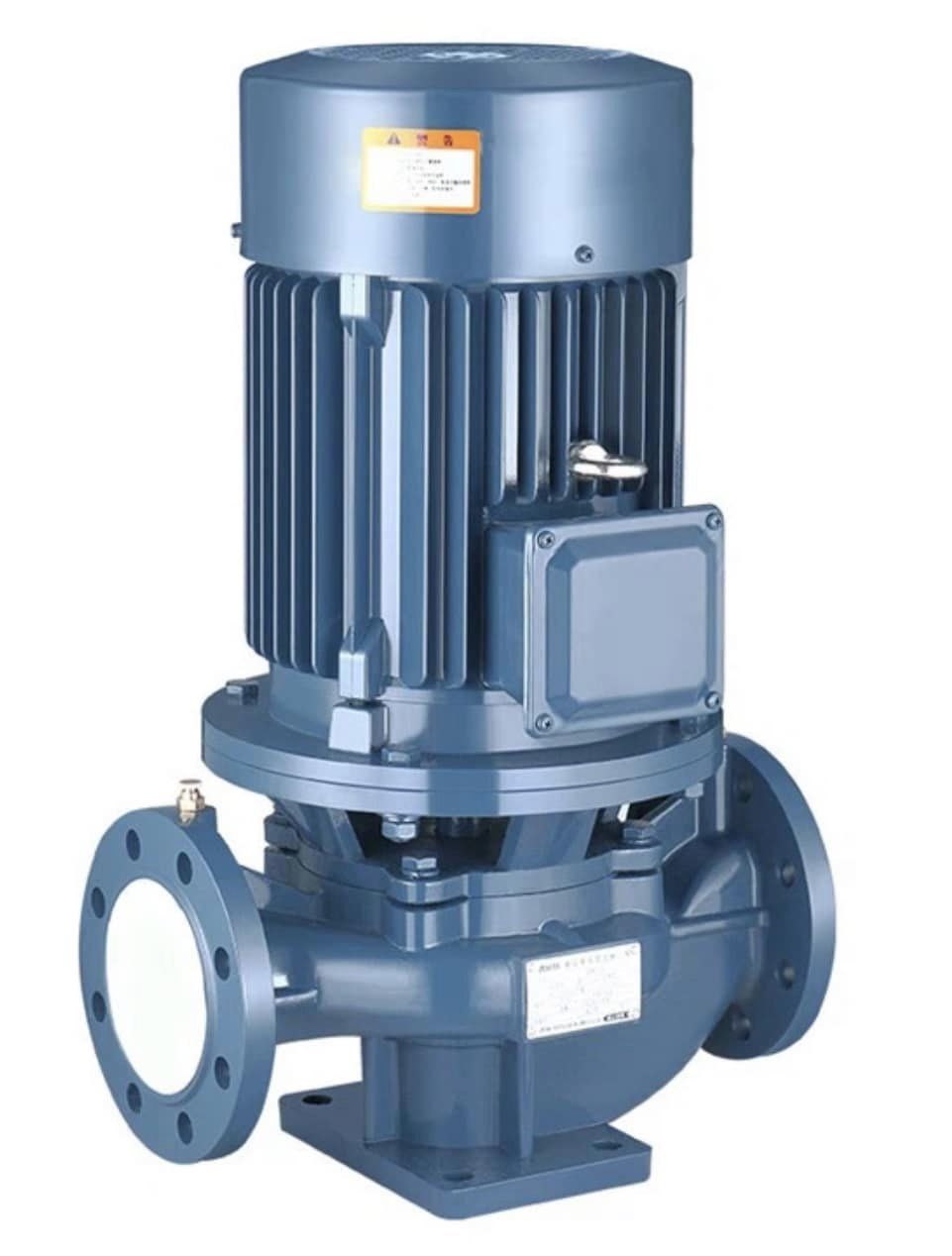 220вЗагвар LEO3Цахилгааны утас500м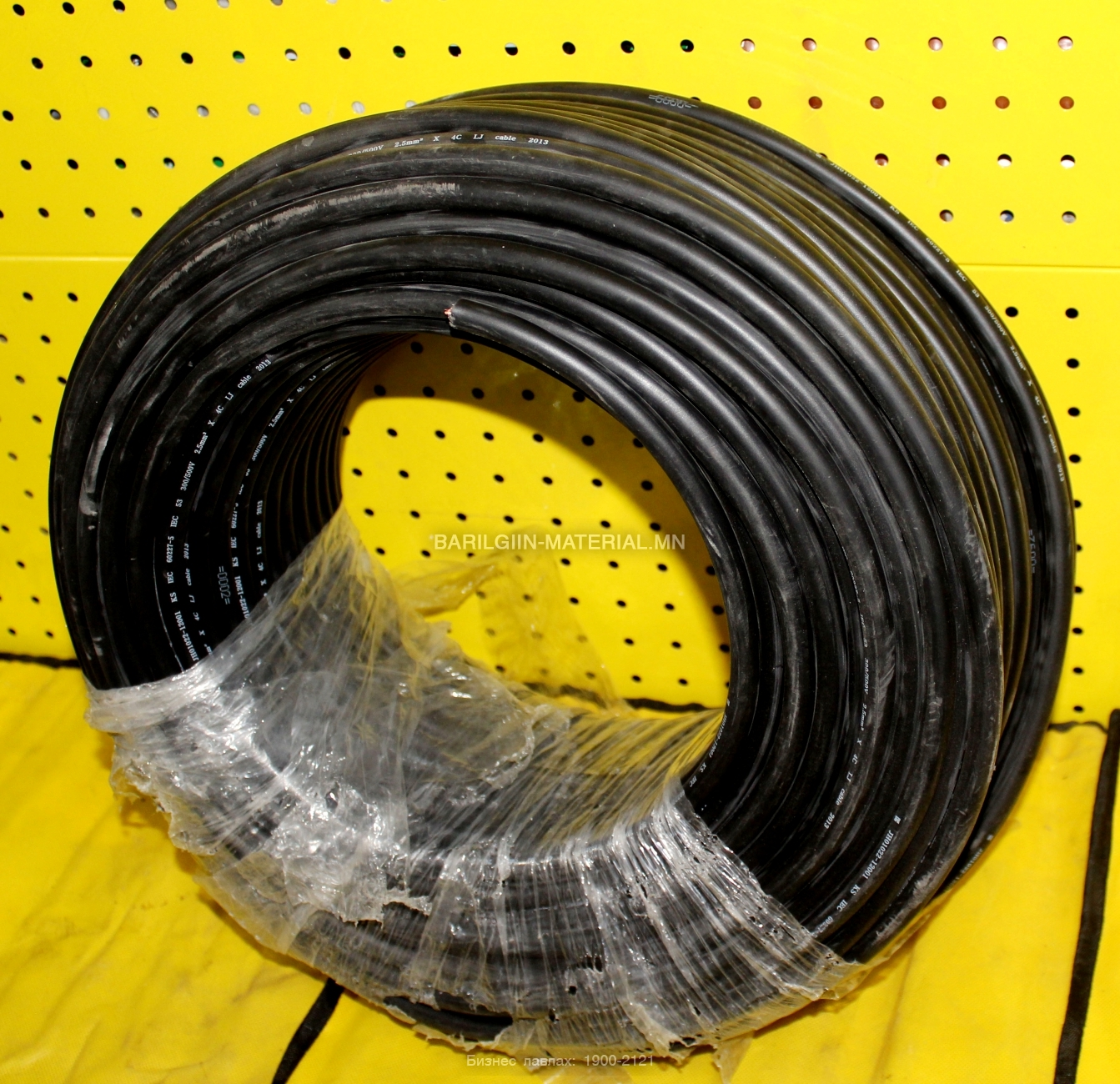 220B, 2*4  зэс голтой утастай байх4Ус  дамжуулах  50-н хоолой300м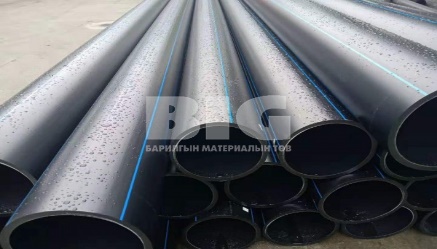 HDPE PE100   өндөр даралтын, хүйтэн цэвэр усны хоолой.Ханын зузаан 0.3 смПолиэтилен материалаар хийгдсэн5Ус дамжуулах 32-н хоолой300м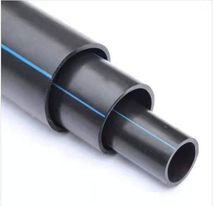 HDPE PE100   өндөр даралтын, хүйтэн цэвэр усны хоолой.Ханын зузаан 0.3 смПолиэтилен материалаар хийгдсэн6Ус дамжуулах 20-н хоолой2000м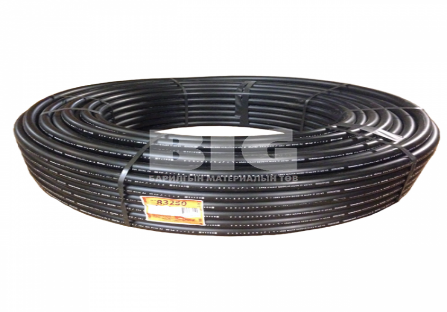 Мод сөөг услах зориулалттай дуслын хоолойГадаад диаметр: 15.8ммХанын зузаан: 1.0-1.2ммДуслуурын хоорондох зай: 15-200смДуслах усны хэмжээ: 1.-2.5 л/цаг (1кг/см2  даралттай үед)Ажиллуулах даралт: 0.5-1.5 кг/см2Даралт тэсвэрлэх чадвар: -4.0кг/см27Товчин дуслын хошуу2000ш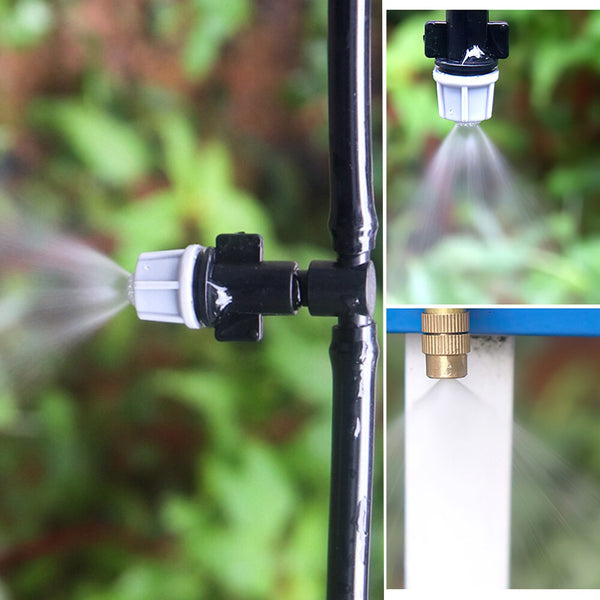 HDPE PE100   өндөр даралтын, хүйтэн цэвэр усны хоолой.Ханын зузаан 0.3 смПолиэтилен материалаар хийгдсэн850-20 холбагч крант100ш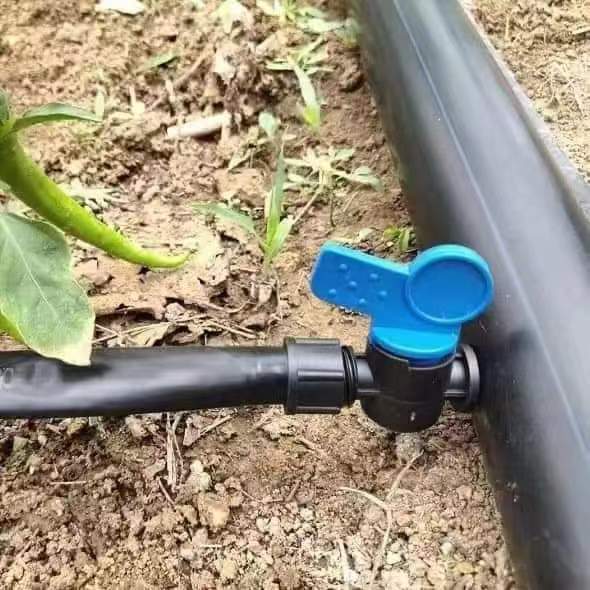 SDR11 PN=1.6MPa  даралт тэсвэрлэх Полиэтилен материалаар хийгдсэн байх950.32.20-ын булан, залгаа, төгсгөлДагалдах хэрэгсэл20ш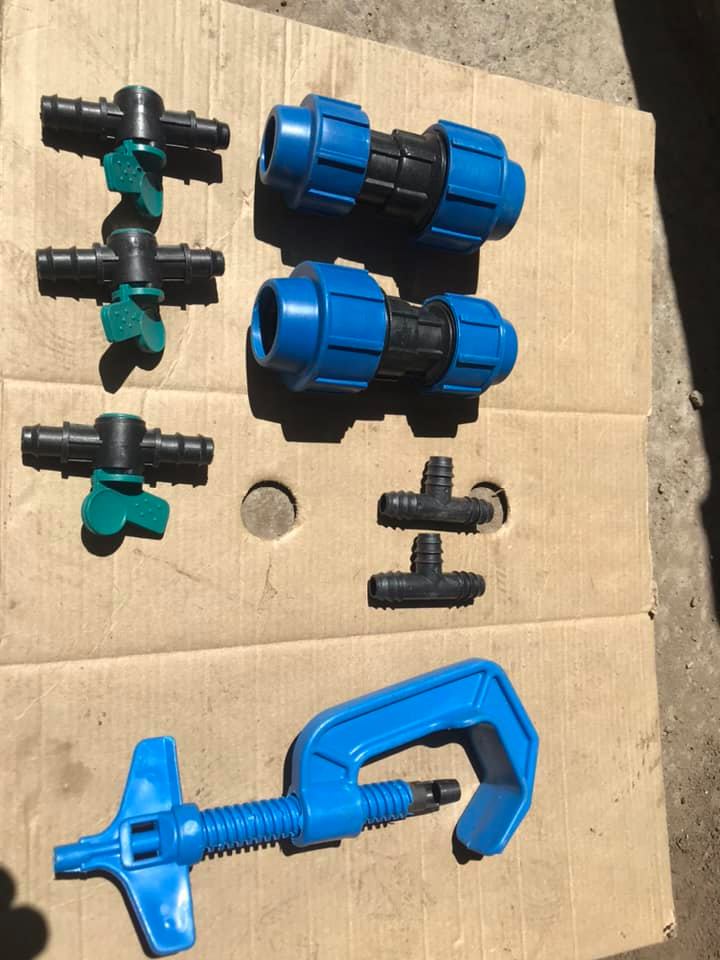 SDR11 PN=1.6Mpa  даралт тэсвэрлэнэ, диаметр dn15 - 200, ханын зузаан 2 - 18.2Полиэтилен материалаар хийгдсэн байх